Application to Vary from Public Health Order RequirementsBusiness/Organization’s Name Business TypeBusiness AddressName of Primary Contact Phone NumberEmailFloor Plan (attach visual showing hallways, washrooms, seating arrangements, etc.)On floor plan identify traffic flow (see example)Dimensions of Space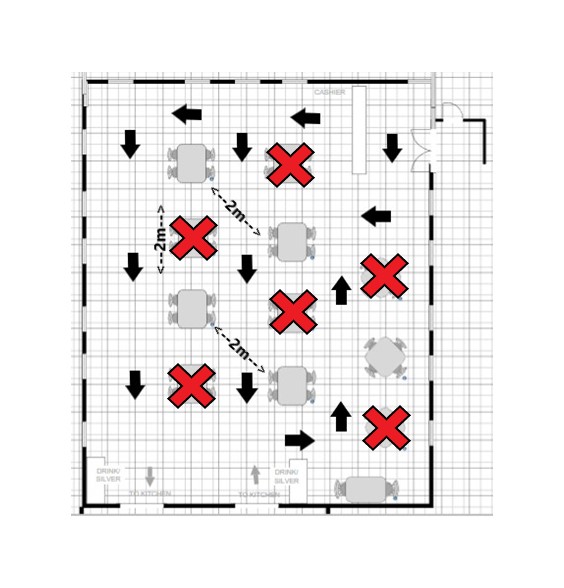 Other spatial details of relevanceProposed mitigation/adaptation controlsProposed Enhanced Cleaning proceduresBathroom procedures ( access and use, cleaning schedule etc)Additional Information (if required)Submit to protectNWT@gov.nt.ca with the subject line ATTN: Request to Vary from Public Health Order.Floor Plan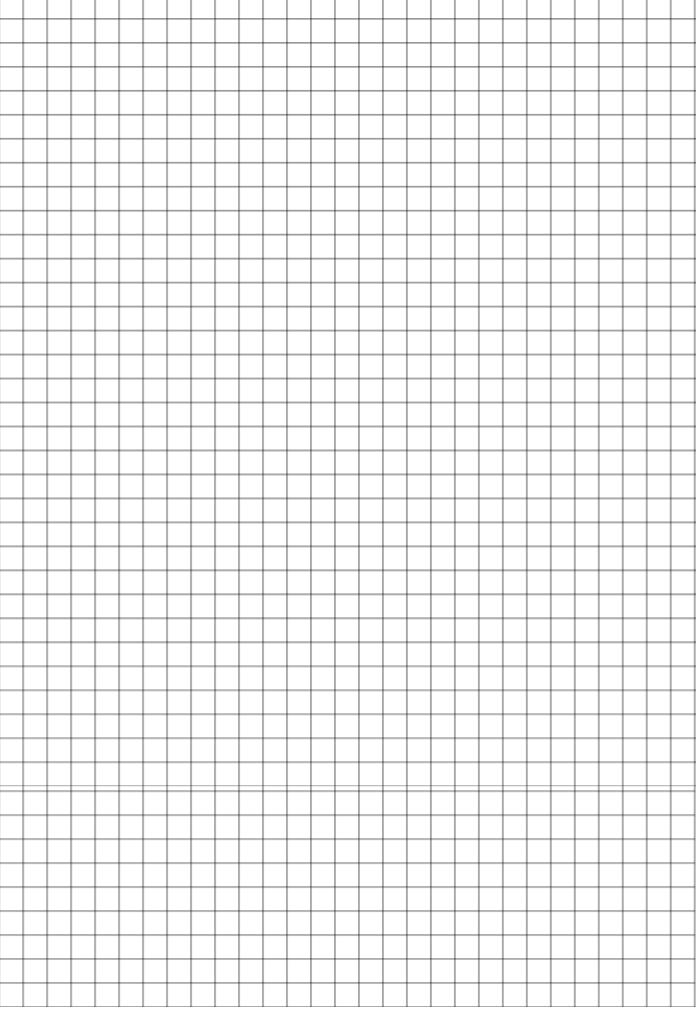 